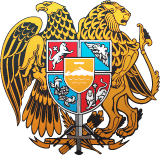 ՀԱՅԱՍՏԱՆԻ ՀԱՆՐԱՊԵՏՈՒԹՅԱՆ ՍՆՆԴԱՄԹԵՐՔԻ ԱՆՎՏԱՆԳՈՒԹՅԱՆ ՏԵՍՉԱԿԱՆ ՄԱՐՄԻՆ  Ո Ր Ո Շ ՈՒ Մ N 1089-Ավարչական տուգանք նշանակելու մասին      29  սեպտեմբերի 2023թ.                                              			  ք. ԵրևանՀայաստանի Հանրապետության սննդամթերքի անվտանգության տեսչական մարմնի (այսուհետ՝ Տեսչական մարմին) ղեկավար Արմեն Հայրապետյանս, քննելով Զարուհի Կարապետյան Տիգրանի անհատ ձեռնարկատիրոջ նկատմամբ հարուցված վարչական վարույթի վերաբերյալ գործը,Պ Ա Ր Զ Ե Ց Ի՝       Տեսչական մարմնի ղեկավարի՝ 2023 թվականի հուլիսի 13-ի N 1517-Ա հրամանի համաձայն Զարուհի Կարապետյան Տիգրանի անհատ ձեռնարկատիրոջ մոտ ստուգման արդյունքում պարզվել և 2023 թվականի սեպտեմբերի 15-ի թիվ 1517 վարչական իրավախախտման վերաբերյալ արձանագրությամբ արձանագրվել է այն փաստը, որ տնտեսավարող սուբյեկտի կողմից խախտվել են Սննդամթերքի անվտանգության մասին օրենքի 9-րդ հոդվածի 2-րդ մասի,  16-րդ հոդվածի 6-րդ մասի, Հայաստանի Հանրապետության կառավարության 2011 թվականի հունվարի 20-ի N 34-Ն որոշման հավելվածի 55-րդ կետի պահանջները. այն է՝- ստուգումն ընդգրկող ժամանակահատվածում սննդի շղթայում ներգրավված աշխատակիցներ Զարուհի Կարապետյանը 2022 թվականի հուլիսի 1-ից մինչև 2023 թվականի սեպտեմբերի 6-ը և Հերմինե Վարդանյանը 2022 թվականի հուլիսի 1-ից մինչև 2023 թվականի հունիսի 11-ը չեն ենթարկվել պարտադիր նախնական և պարբերական (աշխատանքի ընդունվելիս և յուրաքանչյուր կիսամյակը մեկ) բժշկական զննությունների: Աշխատակիցների ցանկը՝ համաձայն Զարուհի Կարապետյան Տիգրանի անհատ ձեռնարկատիրոջ գործի նյութերում առկա գրավոր հայտարարության. անձնական բժշկական /սանիտարական/ գրքույկների պատճեններն առկա են գործի նյութերում (Վարչական իրավախախտումների վերաբերյալ օրենսգրքի 158-րդ հոդվածի 35-րդ մաս).   	- խոհանոցում հայտնաբերվել է 3.3 կիլոգրամ քաշով առանց հայերեն մակնշման 1 հատ կաթնաշոռային-սերուցքային պանիր (Վարչական իրավախախտումների վերաբերյալ օրենսգրքի 188-րդ հոդվածի 1-ին մաս):   Այսպիսով հաստատվել է, որ սույն վարչական գործով առաջացած իրավախախտման համար պատասխանատու է Զարուհի Կարապետյան Տիգրանի անհատ ձեռնարկատերը (հասցե՝ Շիրակի մարզ, քաղաք Գյումրի, Մ. Մկրտչյան փողոց, 53 Ա շենք, բնակարան 9): Զարուհի Կարապետյան Տիգրանի անհատ ձեռնարկատերը վարչական իրավախախտման վերաբերյալ գործի քննության տեղի և ժամի մասին պատշաճ կարգով ծանուցվել է, սակայն գործի քննությանը չի ներկայացել և միջնորդություն չի ներկայացրել գործի քննությունը հետաձգելու մասին:Հիմք ընդունելով վերոգրյալը, հաշվի առնելով կատարված իրավախախտման բնույթը, հանրային վտանգավորության աստիճանը, մեղքի աստիճանը, մեղմացնող և ծանրացնող հանգամանքների բացակայությունը և ղեկավարվելով Վարչարարության հիմունքների և վարչական վարույթի մասին օրենքի 57-րդ հոդվածի 2-րդ մասի գ կետով, Վարչական իրավախախտումների վերաբերյալ օրենսգրքի 14-րդ, 32-րդ, 35-րդ, 2382-րդ, 279-րդ, 281-րդ հոդվածներով, 158-րդ հոդվածի 35-րդ մասով, 188-րդ հոդվածի 1-ին մասով՝Ո Ր Ո Շ Ե Ց Ի՝Զարուհի Կարապետյան Տիգրանի անհատ ձեռնարկատիրոջ նկատմամբ՝        1) Վարչական իրավախախտումների վերաբերյալ օրենսգրքի 188-րդ հոդվածի 1-ին  մասով սահմանված իրավախախտման կատարման համար նշանակել տուգանք սահմանված նվազագույն աշխատավարձի հարյուրքսանապատիկի չափով՝ 120.000 (հարյուր քսան հազար)  ՀՀ դրամ.     2) Վարչական իրավախախտումների վերաբերյալ օրենսգրքի 158-րդ հոդվածի 35-րդ մասով սահմանված իրավախախտման կատարման համար նշանակել տուգանք սահմանված նվազագույն աշխատավարձի երեսնապատիկի չափով՝ 30.000 (երեսուն հազար) ՀՀ դրամ:Տուգանքը վճարել թիվ 900005242822 գանձապետական հաշվին և վճարումն ապացուցող բանկային անդորրագրի պատճենը սեղմ ժամկետում ներկայացնել Տեսչական մարմին:Վարչական իրավախախտումների վերաբերյալ օրենսգրքի 305-րդ հոդվածի համաձայն՝ խախտողի կողմից տուգանքը պետք է վճարվի տուգանք նշանակելու մասին որոշումը նրան հանձնելու օրվանից ոչ ուշ, քան տասնհինգ օրվա ընթացքում, իսկ այդ որոշումը գանգատարկելու կամ բողոքարկելու դեպքում` գանգատը կամ բողոքն առանց բավարարման թողնելու մասին ծանուցման օրվանից ոչ ուշ, քան տասնհինգ օրվա ընթացքում:Վարչարարության հիմունքների և վարչական վարույթի մասին օրենքի 88-րդ հոդվածի համաձայն՝ դրամական պահանջներն ենթակա են կատարման անբողոքարկելի վարչական ակտերի հիման վրա` «Դատական ակտերի հարկադիր կատարման մասին» օրենքով սահմանված կարգով:Սույն որոշումը կարող է բողոքարկվել վարչական ակտն ընդունած վարչական մարմին կամ դատական կարգով Վարչարարության հիմունքների և վարչական վարույթի մասին օրենքի 71-րդ հոդվածի 1-ին մասի ա կետով սահմանված ժամկետում (երկու ամսվա ընթացքում:                                                                 ԱՐՄԵՆ ՀԱՅՐԱՊԵՏՅԱՆ Կ.Տ.Կատ.` Իրավական աջակցության և փաստաթղթաշրջանառության վարչություն /Դավիթ Դավթյան/Հեռ.` 015 40 40 40 181Էլ. փոստ՝ snund@ssfs.am